Ремонт пешеходного подвесного моста через реку Паша в д.Новинка и д.Давыдовщина (после)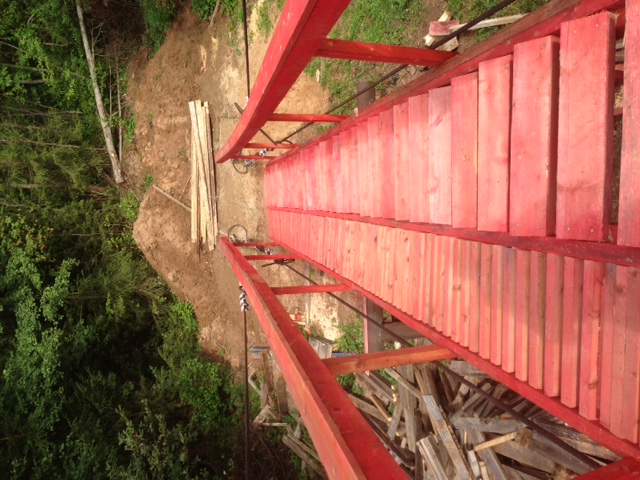 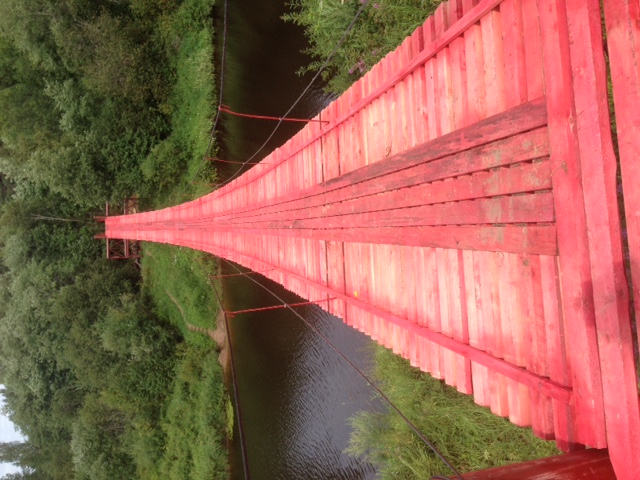 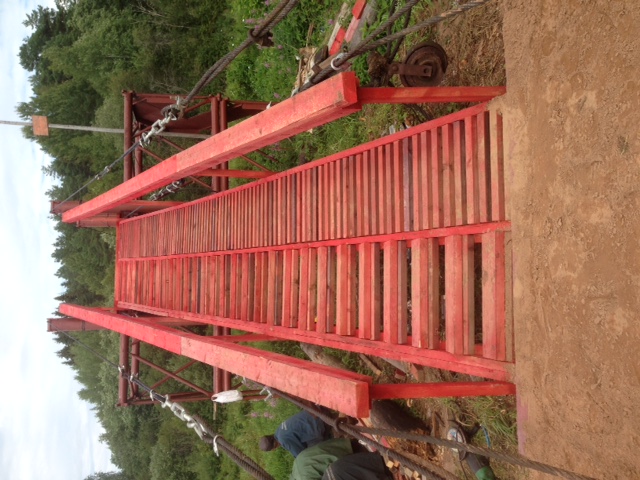 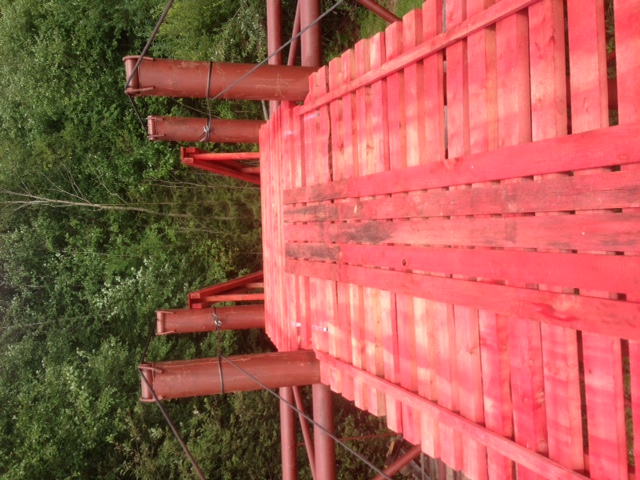 